Name: _________________________________________     Period: _____     Date: _________________Significant FiguresNote Sheet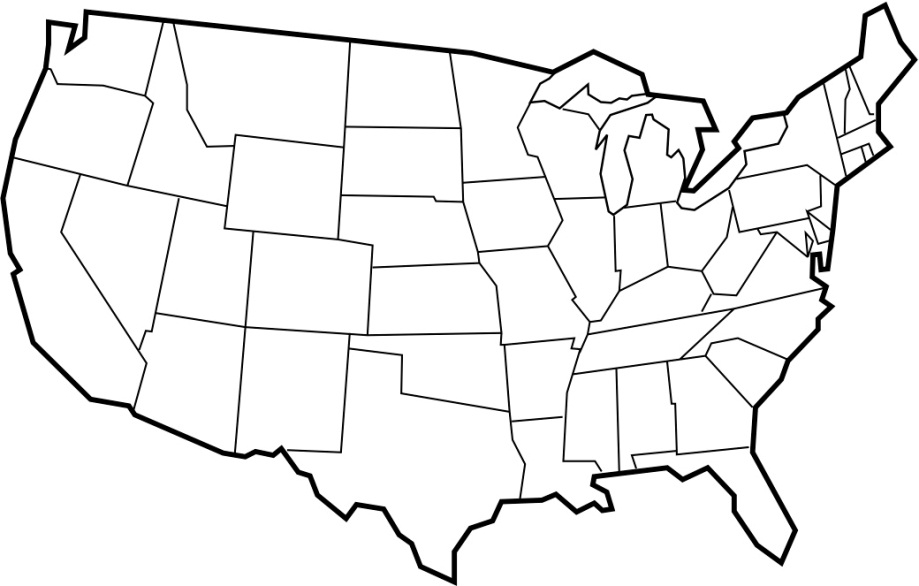 Pacific – “P” stands for decimal point is present (actually written).  If the decimal point is present, count significant digits starting with the first non-zero digit on the Pacific side (left).Examples:	Atlantic – “A” stands for decimal point is absent (not written).  If there is no decimal point, start counting significant digits with the first non-zero digit on the Atlantic side (right).Examples:	0.004713        _______18.00        _______1.20        _______0.85                 _______0.0962      _______12.95      _______140,000          _______5278         _______120       _______20060              _______1009          _______86100   _______